Mesileya kolawole tomisin19/MHS11/080PHARMACY CHEM102 ASSIGNMENTAnswersQuestion 1 Primary alcohols are those alcohols where the carbon atom of the hydroxyl group (OH) is attached to only one single alkyl group. Some of the examples of these primary alcohols include Methanol (, propanol, ethanol, etc. The complexity of this alkyl chain is unrelated to the classification of any alcohol considered as primary. The existence of only one linkage among –OH group and an alkyl group and the thing that qualifies any alcohol as a primary.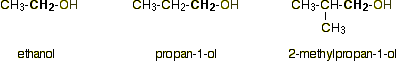 Primary Alcohols – Examples2.secoundry Alcohol Secondary alcohols are those where the carbon atom of the hydroxyl group is attached to two alkyl groups on either side. The two alkyl groups present may be either structurally identical or even different. Some of the examples of secondary alcohols are given below-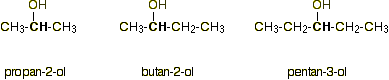 Secondary Alcohol – Examples3.Tertiary Alcohol Tertiary alcohols are those which feature hydroxyl group attached to the carbon atom which is connected to 3- alkyl groups. The physical properties of these alcohols mainly depend on their structure. The presence of this -OH group allows the alcohols in the formation of hydrogen bonds with their neighbouring atoms. The bonds formed are weak, and this bond makes the boiling points of alcohols higher than its alkanes. The examples of tertiary alcohols include-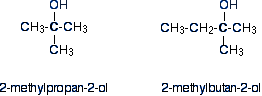 Tertiary Alcohol – ExamplesQuestion 2 In the Grignard synthesis of Alkanols, react a named Grignard reagent with CH3CH2CH2CH2C=OCH2CH2CH3. Show the reaction steps.CH3CH2CH2MgCl + CH3CH2CH2CH2C=OCH2CH2CH2CH3                   CH3CH2CH2CH3                                                                                                                            CH3CH2CH2CH2 CH3CH2CH2 C        OMgCl                     H2O                                CH3CH2CH2             C        OH         + Mg(OH)Cl                                                              Dilute Acid            CH2CH2CH3                                                                                                                                                    CH2CH2CH3                                                                             4Propyloctan-4-olQUESTION 3INDUSTRIAL MANUFACTURE OF ETHANOLCarbohydrate is converted into Maltose at a temperature of 60oC and by the enzyme diastase     2(C6H10O5)n +   nH20                             nC12H22O11                                           60oC/Diastase              MaltoseMaltose is broken into glucose on addition of yeast which contains the enzyme maltase at 15oC     C12H22O11   +   H2O                            C6H12O6                                           15OC/MaltaseGlucose at constant temperature 15oC is converted into alcohol with enzyme zymase contained also in yeast     C6H12O6                                                     2CH3CH2OH   +   C02                                         15OC/ZymaseQUESTION 4Reduction of Alkanones and AlkanalsBoth alkanals and alkanones can undergo reduction using hydrogen gas and a catalyst, or a metal hydride reducing reagent.  
In effect we are adding a hydrogen atom (H) to the carbon of the carbonyl functional group, and, to the oxygen present in the carbonyl functional group (C=O) to produce a new functional group, the hydroxyl functional group (OH). 
When we do this to an alkanal, R-CHO, the hydroxyl group will be present at the end of the carbon chain and hence a primary alkanol is produced, R-CH2OH. 
When we do this to an alkanone, R-CO-R', the hydroxyl group will be present, not at the end of a chain, but somewhere between the ends of the chain, R-CH (OH)-R'. The hydroxyl group will be present on a carbon atom which is itself covalently bonded to 2 other carbon atoms, therefore this will be a secondary alkanol.The reduction of an alkanal produces a primary alkanol. The reduction of an alkanone produces a secondary alkanol. For example, using a platinum catalyst with hydrogen gas under pressure, we can convert butanal to butan-1-ol, and we can convert butanone to butan-2-ol using a nickel catalyst as shown below:butanal 
(butyraldehyde)butanal 
(butyraldehyde)butanal 
(butyraldehyde)butanal 
(butyraldehyde)butanal 
(butyraldehyde)butanal 
(butyraldehyde)butanal 
(butyraldehyde)butanal 
(butyraldehyde)butanal 
(butyraldehyde)hydrogen/catalyst
→ 
pressurebutan-1-ol 
(butyl alcohol) butan-1-ol 
(butyl alcohol) butan-1-ol 
(butyl alcohol) butan-1-ol 
(butyl alcohol) butan-1-ol 
(butyl alcohol) butan-1-ol 
(butyl alcohol) butan-1-ol 
(butyl alcohol) butan-1-ol 
(butyl alcohol) butan-1-ol 
(butyl alcohol) H
|H
|H
|H
|H2/Pt
→ 
pressureH
|H
|H
|H
|H−C−C−C−C=OH2/Pt
→ 
pressureH−C−C−C−C−OH|
H|
H|
HH2/Pt
→ 
pressure|
H|
H|
H|
Halkanal 
(aldehyde) alkanal 
(aldehyde) alkanal 
(aldehyde) alkanal 
(aldehyde) alkanal 
(aldehyde) alkanal 
(aldehyde) alkanal 
(aldehyde) alkanal 
(aldehyde) alkanal 
(aldehyde) → primary alkanol 
(primary alcohol) primary alkanol 
(primary alcohol) primary alkanol 
(primary alcohol) primary alkanol 
(primary alcohol) primary alkanol 
(primary alcohol) primary alkanol 
(primary alcohol) primary alkanol 
(primary alcohol) primary alkanol 
(primary alcohol) primary alkanol 
(primary alcohol) butanone 
(ethyl methyl ketone)butanone 
(ethyl methyl ketone)butanone 
(ethyl methyl ketone)butanone 
(ethyl methyl ketone)butanone 
(ethyl methyl ketone)butanone 
(ethyl methyl ketone)butanone 
(ethyl methyl ketone)butanone 
(ethyl methyl ketone)butanone 
(ethyl methyl ketone)hydrogen/catalyst
→ 
pressurebutan-2-ol 
(2-butanol) butan-2-ol 
(2-butanol) butan-2-ol 
(2-butanol) butan-2-ol 
(2-butanol) butan-2-ol 
(2-butanol) butan-2-ol 
(2-butanol) butan-2-ol 
(2-butanol) butan-2-ol 
(2-butanol) butan-2-ol 
(2-butanol) H
|H
|O
||H
|H2/Ni
→ 
pressureH
|H
|HO
|H
|H−C−C−C−C−HH2/Ni
→ 
pressureH−C−C−C−C−H|
H|
H|
HH2/Ni
→ 
pressure|
H|
H|
H|
Halkanone 
(ketone) alkanone 
(ketone) alkanone 
(ketone) alkanone 
(ketone) alkanone 
(ketone) alkanone 
(ketone) alkanone 
(ketone) alkanone 
(ketone) alkanone 
(ketone) → secondary alkanol 
(secondary alcohol) secondary alkanol 
(secondary alcohol) secondary alkanol 
(secondary alcohol) secondary alkanol 
(secondary alcohol) secondary alkanol 
(secondary alcohol) secondary alkanol 
(secondary alcohol) secondary alkanol 
(secondary alcohol) secondary alkanol 
(secondary alcohol) secondary alkanol 
(secondary alcohol) 